以上※シート返送先：hydro@gec.jp2021年度GEC応募相談シート(水素製造・利活用第三国連携事業)2021年度GEC応募相談シート(水素製造・利活用第三国連携事業)相談方法に関する情報相談方法に関する情報応募対象水素製造・利活用第三国連携事業管理No.（記入不要）ご回答日(面談日)ご回答方法(いずれかを選択してください。)面談（於　　　　　　　　　　　）Web会議（）面談出席予定者※全員のご所属、役職、氏名過去の応募相談日
※同一案件 今回が初めて（　　　）回目：前回実施日：）GEC対応者（記入不要）事業ご担当者様情報事業ご担当者様情報事業者名ご担当者所属ご担当者氏名メールアドレス電話事業情報事業情報応募予定 2021年度   検討中（提案時期：　　　　　　　頃　）第三国
※水素製造国パートナー国(又は利活用実証実施国)代表事業者名※必ず日本法人であること共同事業者名(第三国の事業者)
※現地企業またはSPC共同事業者名(事業パートナー国の事業者)
※現地企業またはSPC(第三国以外のJCMを構築済み、もしくは構築する可能性がある島嶼国等)事業名および概要事業名：概要：(水素の製造・貯蔵から、輸送、利活用までの一連の実証事業であることが必要)事業の説明資料	(社内稟議書、構想立案書、共同事業者とのMOU等)導入技術・設備に関する資料（URL等）導入技術及び設備の優位性・新規性(事業化後はエネルギー起源CO2の排出量が一連の系として確実に削減されること、導入する個々の技術は実証済みであることを示す)将来の事業化計画(実証後、速やかに事業化する計画を示す)実証事業の目的及び期待している成果(事業化するために行われる実証事業において、本実証事業の目的は何か、期待する成果は何か、何を達成すれば事業化されるのか等を記載。)導入する技術の実証事例(導入する技術は、技術の実証が終了していることが必須)第三国の選定ポイント(エネルギー需給・市場、環境規制・制度、資源および実証サイトの条件等の選定ポイントを記載。)パートナー国の選定ポイント(島嶼国等に再エネ水素の需要（市場）を醸成し、JCMプロジェクトにつなげるとともに、途上国の脱炭素社会への移行等を実現することを示す。)実証事業の総事業費（百万円）(2021年度から3年度以内に利活用含めての実証を終了することが必要)百万円実証事業の補助対象経費、補助金申請額
（百万円）※補助金申請に対する採択は単年度毎となります。各事業年度の実施期間は各年度の2月末まで。　　　　　　　　　補助対象経費　　　　　　補助金申請額合計		百万円　	百万円（内訳）2021年度：		百万円　        	    百万円2022年度：		百万円　	百万円2023年度：		百万円　	百万円補助率(2分の1を上限としてセンターが定める割合。)実証事業期間※応募~利活用まで含めた実証完了までの期間。最長3年。１年  /  2 年  /  3 年実証事業の場所(サイト)第三国：パートナー国：　事業化時の想定補助金申請額：①(事業化時にJCM設備補助事業に応募すると想定した際の補助金所要額)法定耐用年数：②
及びその根拠年（根拠※：　　　　　）※『減価償却資産の耐用年数等に関する省令』耐用年数表を参照して記載事業化時の想定年間CO2排出削減量：③tCO2／年（平均）(エネルギー起源CO2を削減することが必須。GHGとCO2が異なる場合は併記)削減量計算の根拠（JCM方法論がある場合はその番号を記載。ない場合は説明する）（　　　　　　　　　　　　　　　　　　　　　　　　　　　　　　　　　　　　　　）補助金費用対効果
①÷（②×③）　　　　　               円／tCO2　事業化後の事業性投資回収年数：　　年（補助金なし）、　　　年（補助金あり）IRR：　　　　　　%（補助金なし）、　　　%（補助金あり）代表(共同)事業者の意思決定状況代表事業者：共同事業者(第三国)：共同事業者(パートナー国)：必要な許認可や関連契約（取得予定年月）資金調達計画および協議状況関連する政府調査
・補助事業実績プロジェクト申請前の事前実施事業の有無（有の場合その事業名） 有　 無　（イノベーション創出事業およびコ・イノベーション事業を含む)　事業名：補助金が必要な理由(補助金がない場合にどのような事業となるかを中心に、補助金の効果を説明してください。)関連するSDGs目標事業に関連するゴールにチェックしてください。（複数選択）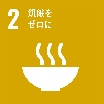 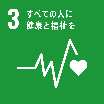 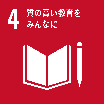 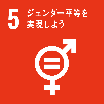 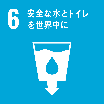 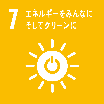 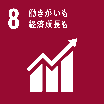 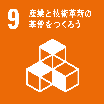 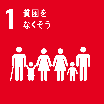 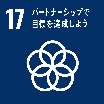 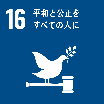 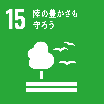 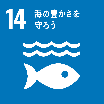 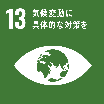 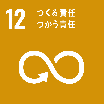 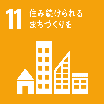 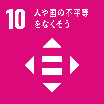 補助事業概略説明の要否 必要  不要JCM Global Matchへの登録状況 登録済　 未登録　https://gec.force.com/JCMGlobalMatch/s/(現地に共同事業者がいない場合や協力者が必要な場合、登録をご検討ください。)JPRSIの登録状況 登録済　 未登録　https://www.oecc.or.jp/jprsi/registration/index.html(環境インフラの海外展開情報の入手のために、登録をご検討ください。)提案に向けた課題
および作業目標課題に対する対応状況その他ご質問やご要望など